Mateřská škola U dvou sluníček, Brněnec, okres SvitavyBrněnec 22, 569 04 Brněnec, IČ: 75016257Jídelní lístek sestavily: Jarmila Homolková - vedoucí stravování, Ivana Žižková – kuchařka  Změna jídelníčku vyhrazena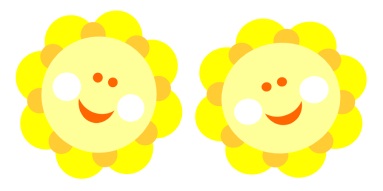 Jídelní lístekTýden: 20.Datum: 15. – 19.5.2017Pokrmy obsahují alergeny.Pokrmy obsahují alergeny.DenRanní svačinaObědOdp. svačinaPitný režimPo15.5.2017chléb, paštiková pom., kedlubna, mrkev, bílá káva, čaj ovocný1.1,7Polévka: zeleninová s vločkami1.1,7,9přesnídávka, rohlík, čaj, hroznové víno, banán1.1,7kmínový čaj slazený medem,pitná vodaPo15.5.2017chléb, paštiková pom., kedlubna, mrkev, bílá káva, čaj ovocný1.1,7Hlavní jídlo: mexické fazole, dušená rýže1.1,7přesnídávka, rohlík, čaj, hroznové víno, banán1.1,7kmínový čaj slazený medem,pitná vodaPo15.5.2017chléb, paštiková pom., kedlubna, mrkev, bílá káva, čaj ovocný1.1,7Nápoj: siruppřesnídávka, rohlík, čaj, hroznové víno, banán1.1,7kmínový čaj slazený medem,pitná vodaÚt16.5.2017slunečnicový chléb, budapešťská pom., pom., rajče, paprika, mléko, čaj ovocný1.1,7Polévka: pórková1.1,7,9raženka            s máslem, čaj, mrkev, okurka1.1,7sirup, meltaÚt16.5.2017slunečnicový chléb, budapešťská pom., pom., rajče, paprika, mléko, čaj ovocný1.1,7Hlavní jídlo: kuřecí roláda, brambory, kompot1.1,3,7raženka            s máslem, čaj, mrkev, okurka1.1,7sirup, meltaÚt16.5.2017slunečnicový chléb, budapešťská pom., pom., rajče, paprika, mléko, čaj ovocný1.1,7Nápoj: čajraženka            s máslem, čaj, mrkev, okurka1.1,7sirup, meltaSt17.5.2017chléb s máslem    a strouhaným sýrem, rajče, okurka, paprika, bílá káva, čaj černý s citronem1.1,7Polévka: hrachový krém s opeč. houskou1.1,7,9bulka s máslem a šunkou, čaj, mrkev, okurka, jablko1.1,7bylinný čaj, pitná vodaSt17.5.2017chléb s máslem    a strouhaným sýrem, rajče, okurka, paprika, bílá káva, čaj černý s citronem1.1,7Hlavní jídlo: buchty s tvarohem1.1,3,7bulka s máslem a šunkou, čaj, mrkev, okurka, jablko1.1,7bylinný čaj, pitná vodaSt17.5.2017chléb s máslem    a strouhaným sýrem, rajče, okurka, paprika, bílá káva, čaj černý s citronem1.1,7Nápoj: kakaobulka s máslem a šunkou, čaj, mrkev, okurka, jablko1.1,7bylinný čaj, pitná vodaČt18.5.2017celozrnné lupínky, mléko, jablko, čaj bylinný1.1,7,8.2Polévka: kmínová s kapáním1.1,7,9dýňová kostka  s máslem, čaj, rajče1.1,7melta, pitná voda            s        citrónemČt18.5.2017celozrnné lupínky, mléko, jablko, čaj bylinný1.1,7,8.2Hlavní jídlo: špenát, brambory, vepřová pečeně1.1,3,7dýňová kostka  s máslem, čaj, rajče1.1,7melta, pitná voda            s        citrónemČt18.5.2017celozrnné lupínky, mléko, jablko, čaj bylinný1.1,7,8.2Nápoj: černý čaj s citronemdýňová kostka  s máslem, čaj, rajče1.1,7melta, pitná voda            s        citrónemPá  19.5.2017celozrnný rohlík, masová pom., okurka, mrkev, bílá káva, zákys, čaj ovocný1.1,7Polévka: hovězí s těstovinou1.1,9rohlík, jogurt, čaj1.1,7sirup,čaj anýzovýPá  19.5.2017celozrnný rohlík, masová pom., okurka, mrkev, bílá káva, zákys, čaj ovocný1.1,7Hlavní jídlo: přírodní hovězí plátek, dušená rýže, zeleninový salát1.1,7rohlík, jogurt, čaj1.1,7sirup,čaj anýzovýPá  19.5.2017celozrnný rohlík, masová pom., okurka, mrkev, bílá káva, zákys, čaj ovocný1.1,7Nápoj:  čajrohlík, jogurt, čaj1.1,7sirup,čaj anýzový